Your name is Jonathan. You are 37. You don’t want kids yet. You work in a bar. You are a bit of a party-animal. You like sports and action films. You like going to the pub, restaurants and the cinema. You smoke 20 cigarettes per day and possibly have a drinking problem. You want a girl who is also lots of fun. 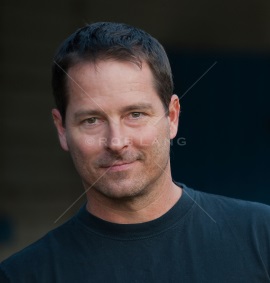 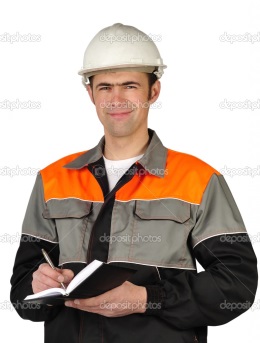 Your name is Andy. You are an engineer and a workaholic (you love your work and spend about 14 hours a day there.) You like travelling, and playing golf. You are 40 years old and you are divorced. You are looking to find a nice woman and hopefully have kids. You are a 29 year old posh guy named Marco. You were born in London to Italian parents. You are currently working as an accountant. You drive a Porsche and earn £100 000 a year. You came to Spain to find a wife. You heard that Galician women are beautiful and do the housework really well.  You don’t like kids. You get angry easily and you can’t speak Spanish.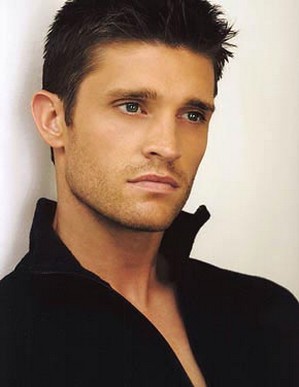 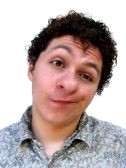 Your name is Peter. You work for a bank. You are quiet, sensitive, caring and a little bit shy. You are 25. You are a devout Catholic and never miss church. You like long walks in the countryside and yoga. You would like to start a family and have at least 6 kids. You don’t care about looks, you just want some romance!Your name is Josh. You are 56 and you have never had a wife. You are quite rich and you work for a big international bank in Vigo. You are looking for a young woman from a smaller town that cooks well, will take care of your house and look after the children while you’re at work. You like cooking, chess and going for long walks on the beach. 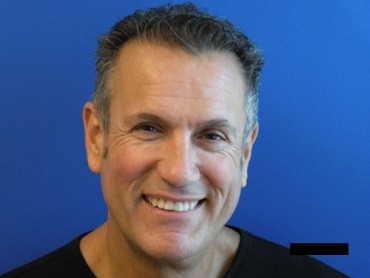 Your name is Howard. You are 18, at school and you want to find a girlfriend who is funny and relaxed. You like skateboarding and watching scary movies. From time to time you like to go to a bar or club and get really drunk with your friends. You still are very immature but you have a heart of gold. 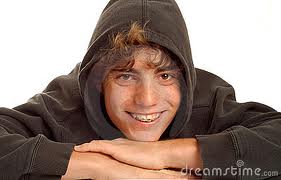 You are John and you are looking for a romantic relationship. You are a poet, but you're not successful – nobody likes your poems. You are 37, you work in a supermarket and you feel very lonely. Your dream girl should be the same as you: trustworthy, intelligent and a supporter of the PP. You’d like to get married but not sure about kids. You don’t like travelling and want to stay in Vigo forever. 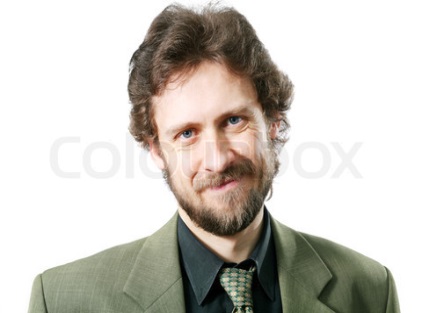 You are Thomas. You are a 45 year old man who has just been released from prison for stealing cars. You have made a lot of mistakes in life but you want to change. You’re looking for a woman who will accept you as you are and see the caring, sensitive side of you.  You like motorcycles, tattoos, hunting and bar fights. 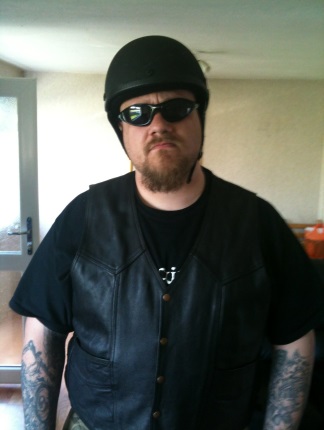 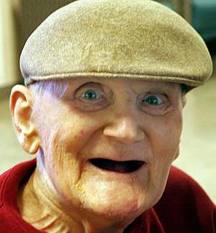 Your name is Jimmy and you are 89 years old. You are retired. You are not looking for a wife, just a younger woman for some fun. Your wife left you over 50 years ago. You like to listen to the radio and your only hobby is bird-watching. You have a lot of health problems and you know you don’t have much time left. You lost your foot in World War 2. You are extremely rich. 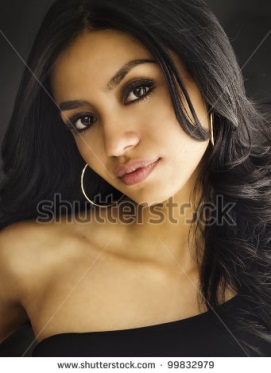 Your name is Crystal and you are 28 years old.  You are divorced and have a child. You work as an exotic dancer. You are from Lugo, but you decided to move to Vigo when your boyfriend left you six months ago. You are looking for a nice, rich, old man who is never jealous.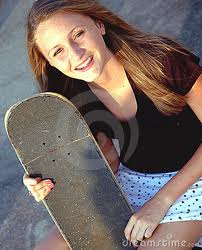 Your name is Sonia and you are 18 years old. You are still at school. You are not looking for a serious relationship. You just want to find somebody who is amusing and fun to spend time with. You like skateboarding, video games and going to discos with your girlfriends and meeting boys there. You like it when boys buy you drinks. Lots of drinks! 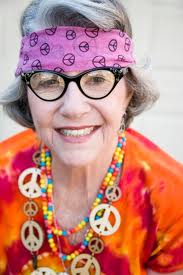 You are Monica. You are 60. You are an ecologist and you hate big corporations. You are a strict vegetarian and a hippy. You love making your own clothes and you enjoy playing ‘Kumbaya’ on the guitar. You work in Pontevedra and you are looking for a man whom you can trust. You are rather old-fashioned and plain and you miss the 60s.  You want kids, but you will have to adopt!You are Deborah. You are unemployed. You are in your 30s and you want to settle down and have a family. You like cooking and watching TV.  You want a husband who can earn enough money for you to stay at home and be a housewife and mother. You don't feel like working at all because life is too short to work. 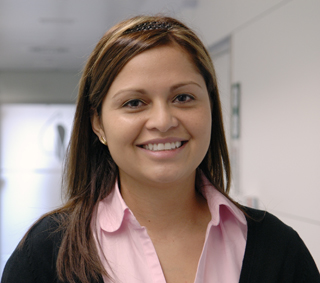 Your name is Ana. You are 43. You are a tour guide. You are an adventurous woman who loves nature. You're interested in mountaineering, skiing and visiting foreign countries. You have recently been to Japan and Venezuela and you are planning to go to Australia this year. Apart from traveling, you love eating in exotic restaurants and camping. 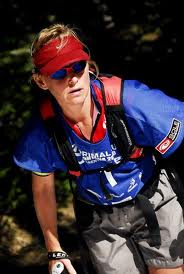 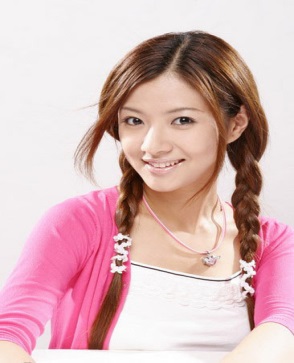 Your name is Katie and you turned 18 this month. You have a good sense of humour and you are really talkative. You like techno music and pizza. You are not looking for a boyfriend, just someone to go dancing and partying with. You love shopping, baking cookies, cheerleading and buying Hello Kitty products.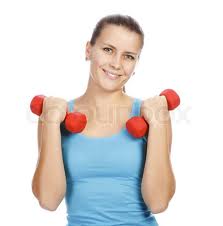 You’re Jane. You are a police officer. You are recently divorced. You have 2 children, so you would like to find somebody who also likes children. You are 30 years old, sporty and attractive. You have a black belt in Karate and run marathons. Your ex-husband was a workaholic so you want a man who is more fun. 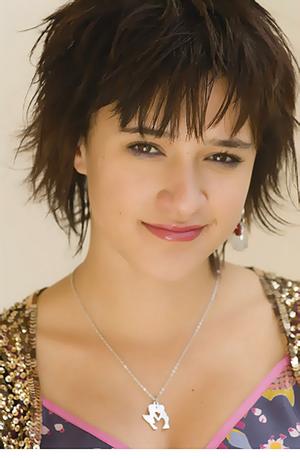 Your name is Sandra. You are a hairdresser. You are 24 years old, but you find men of your own age immature and so prefer older men. You like going to the cinema, opera and theatre.  You do amateur dramatics and are attracted to extroverted men. You hate smoking and alcohol.  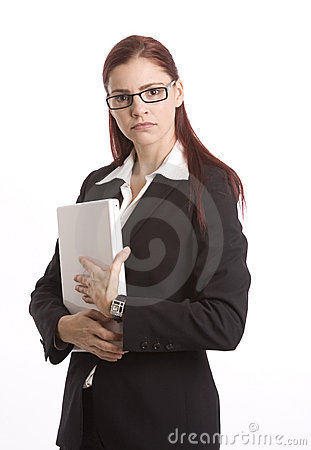 You are called Helen. You are 35 years old and a lawyer. You are a militant feminist. You don’t want your new boyfriend to interfere with your life too much. You like going to the gym and lobbying for women’s rights. You are very independent. Here are some questions you could ask your partner to find out more about them.  (USE YOUR IMAGINATION!)What’s your name? How old are you?What do you think is the most important thing in a relationship?Do you want to marry or have you ever been married? Do you want/do you have any children?Do you believe in love at first sight? What are your negative points?What do you do for fun? Do you follow politics?Do you like travelling?What is your favourite month of the year and why? How do you spend your spare time? Where do you see yourself in five years’ time? If you were an animal, what would you be and why? Are you a morning person or a night person? What adjective would a close friend use to describe you? If you could live anywhere in the world, where would it be?Here are some questions you could ask your partner to find out more about them.  (USE YOUR IMAGINATION!)What’s your name? How old are you?What do you think is the most important thing in a relationship?Do you want to marry or have you ever been married? Do you want/do you have any children?Do you believe in love at first sight? What are your negative points?What do you do for fun? Do you follow politics?Do you like travelling?What is your favourite month of the year and why? How do you spend your spare time? Where do you see yourself in five years’ time? If you were an animal, what would you be and why? Are you a morning person or a night person? What adjective would a close friend use to describe you? If you could live anywhere in the world, where would it be?NameAgeJobGood looking? Marriage/Kids?Things in common?Success in Life?Potential Partner? (Y/N)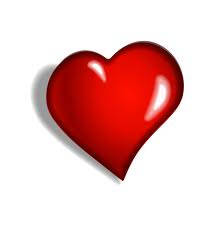 NameAgeJobMakes  you laugh?Commitment (Marriage/Kids)?Things in common?Success in Life?Potential Partner? (Y/N)